       РАСПОРЯЖЕНИЕ					    		JАКААН    «26» марта   2018г.		         с.Усть-Мута		            № 10                  О введении режима функционирования «Повышенная готовность» на территориимуниципального образования «Усть-Мутинское сельское поселение».	Во исполнении Федерального закона от 21.12.1994 № 68-ФЗ «О защите населения и территори1 от чрезвычайных ситуаций природного и техногенного характера», в целях обеспечения защиты населения от чрезвычайных ситуаций природного и техногенного характера, организации выполнения мероприятий по спасению и первоочередному жизнеобеспечению пострадавшего населения, в связи с выпадением осадков в виде дождя и обильным таянием снега на территории муниципального образования «Усть-Мутинское сельское поселение» существует угроза выхода рек из берегов с последующим подтоплением жилых домов населенных пунктов, а также повреждения инфраструктуры и дорог, на основании решения КЧС и ОПБ МО «Усть-Мутинское сельское поселение» от 26 марта 2018 года № 2:Ввести на территории муниципального образования «Усть-Мутинское сельское поселение» режим функционирования «Повышенная готовность».С 10.00 часов 26.03.2018 года организовать оповещение и информирование населения о режиме функционирования и о складывающейся обстановке путем:-подворного обхода;- речевыми сообщениями через ручные мегафоны;- речевыми сообщениями через автомобильные мегафоны;-через систему оповещения на базе сельской администрации, сельского дома культуры с. Усть-Мута, сельских клубов с. Верх-Мута и с. Келей.      3.  Организовать привлечение местного населения для организации мероприятий              направленных по отводу паводковых вод и оказания помощи пострадавшим.Контроль за  исполнением данного распоряжения оставляю за собой.           Глава Усть-Мутинского            сельского поселения      	                    	                   Тоедов В.А.РЕСПУБЛИКА АЛТАЙ УСТЬ-КАНСКИЙ РАЙОН МУНИЦИПАЛЬНОЕ  ОБРАЗОВАНИЕ                            УСТЬ-МУТИНСКОЕ СЕЛЬСКОЕ ПОСЕЛЕНИЕАЛТАЙ РЕСПУБЛИКАНЫН КАН-ООЗЫ АЙМАКТЫН МОТЫ-ООЗЫ JУРТТЫН МУНИЦИПАЛ ТӦЗӦЛМӦЗИНИҤАДМИНИСТРАЦИЯЗЫАЛТАЙ РЕСПУБЛИКАНЫН КАН-ООЗЫ АЙМАКТЫН МОТЫ-ООЗЫ JУРТТЫН МУНИЦИПАЛ ТӦЗӦЛМӦЗИНИҤАДМИНИСТРАЦИЯЗЫ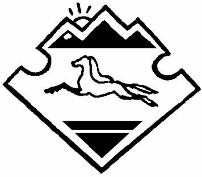 